Цель семинара:обсуждение ведущих тенденций методологии и методовпрофессионально-технологической подготовки обучающихся в условиях модернизации и стандартизации образования.Участники семинара:Представители органов образования и исполнительной власти Волгоградской области.Руководители и специалисты общеобразовательных, начальных, средних и высших профессиональных образовательных учреждений, учреждений дополнительного образования детей.Руководители и педагоги образовательных учреждений Волгоградской области.Представители общественных организаций.Направления работы семинара:Модели и формы реализации профессионально-технологического образования в условиях модернизации и стандартизации системы образования;Инновационные образовательные технологии в системе профессионально-технологического образования обучающихся;Повышение квалификации и подготовка педагогов к реализации профессионально-технологического образования в условиях модернизации и стандартизации системы образования.Координаторы семинара:Каунов А.М., д-р.техн.наук, профессор, профессор кафедрытехнологии, туризма и сервисаФГБОУ ВО «ВГСПУ» (контактные телефоны: 48-52-23; 60-29-81).Жадаев Ю.А., канд.пед.наук, доцент, заведующий кафедройтехнологии, туризма и сервисаФГБОУ ВО «ВГСПУ»(контактный телефон: 60-29-81).Волкова Е.В., специалист по УМР ГАУ ДПО «ВГАПО»(контактный телефон: 48-52-23).Мазурова Т.В., специалист по УМР ГАУ ДПО «ВГАПО»(контактный телефон: 48-52-23).Место проведения:ФГБОУ ВО «Волгоградский государственный социально-педагогический университет», пр. им. В.И. Ленина, 27.Ауд. 0132 (Главный учебный корпус).Программа семинараПленарные доклады:О современных тенденциях развития системы педагогического образования в России.Жадаев Ю.А., проректор по учебной работе, заведующий кафедройтехнологии, туризма и сервиса ФГБОУ ВО «ВГСПУ», канд. пед. наук, доцентМетодические аспекты производственной практики будущих учителей технологии.Жадаева А.В. доцент кафедры технологии, туризма и сервиса ФГБОУ ВО «ВГСПУ», канд. пед. наук, доцентТрудовое воспитание и профессиональное самоопределение молодежи: проблемы, эффективные практики и нормативно-правовые основания.Каунов А.М., профессор кафедры технологии, туризма и сервиса ФГБОУ ВО «ВГСПУ», д-р. техн. наук, профессорРоль образовательной области «Технология» в профессиональной ориентации обучающихся.Кисляков В.В. доцент кафедры технологии, туризма и сервиса ФГБОУ ВО «ВГСПУ», канд. пед. наукМетодическая система практико-ориентированного обучения учащихся технологии.Селезнев В.А. доцент кафедры технологии, туризма и сервиса ФГБОУ ВО «ВГСПУ», канд. пед. наукСекции:1. Среднее образование (рук. секции – доцент Жадаева А.В., доцент Селезнев В.А.,ауд. 5314).2. Профессиональное образование (рук. секции – профессор Каунов А.М., ауд. 0132).ФГБОУ ВО «Волгоградский государственныйсоциально-педагогический университет»ГАУ ДПО  «Волгоградская государственная академия последипломного образования»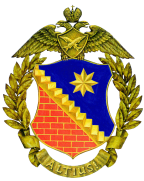 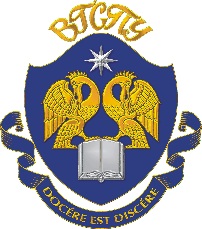 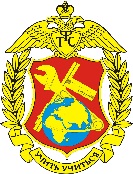 VIIIРегиональный научно-практический семинар«Профессионально-технологическая подготовка обучающихся в условиях модернизации истандартизации образования»18апреля.Волгоград2017Список выступающих учителей образовательных организаций г. Волгограда и Волгоградской области:Электронные образовательные ресурсы на уроках технологииБобырина Н.М. (МОУ СШ №5, Краснооктябрьский р-н, г. Волгоград).Дистанционный курс как средство эффективности и повышения качества образовательного процессаБоровых В.П. (канд. пед. наук, МОУ Лицей №9 имени заслуженного учителя школы РФ А.Н. Неверова, Дзержинский р-н, г. Волгоград).Роль предмета «Технология» в профессиональном самоопределении обучающихся в условиях модернизации образования Колышев О.Ю. (ст. преподаватель кафедры технологии, туризма и сервиса ФГБОУ ВО «ВГСПУ»)Использование кейс-технологии при организации перехода к выполнению обучающимися творческих практических заданий на учебных занятиях в контексте усвоения разделов программы «Технология»КолышеваГ.В. (МОУ СШ №14, Ворошиловский р-н, г. Волгоград).Инклюзивная практика профессионально-технологической подготовки детей с ограниченными возможностями здоровья: из опыта работы МОУ лицея №8 «Олимпия»Корнеева О.В. (МОУ Лицей №8 "Олимпия", Дзержинский р-н, г. Волгоград).Трудовое воспитание в условиях модернизации и стандартизации образованияМазурова Т.В. (МОУ Гимназия №1, Центральный р-н, г. Волгоград).Мотыгин В.А. (МОУ Гимназия №1, Центральный р-н, г. Волгоград).К вопросу об оценке прибыли предпринимательской идеи школьной компании Танюшин Ю.М. (ГКОУ Нижнечирская школа-интернат)Конкурсы творческих проектов и профессионального мастерства как форма реализации профессионально-технологической подготовкиТупота Е.Ю. (МОУ СШ №6, Центральный р-н, г. Волгоград).Виртуальные образовательные экскурсии – эффективный методический прием техники креативного обучения в профильном технологическом образовании Фетелава Т.А. (МОУ СШ№19, Центральный р-н, г. Волгоград).Некоторые подходы к выбору ценовой политики ученического предприятия Ющенко В.В. (МБОУ Краснодонская СОШ).